Захід:Нарада за підсумками роботи ЦСПРД та ролі заходів виховного характеру для якісного проведення соціальної, психологічної, педагогічної реабілітації дітей.Участь в святкових виховних заходах «Різдвяні свята. Вечорниці» Дата проведення: 13.01.2020Час:  з 17-00 до 18-15Місце проведення: м. Харків, вул. Фісановича, 4; КЗ «Харківський обласний центр соціально-психологічної реабілітації дітей «Гармонія»Учасники наради: начальник служби у справах дітей Харківської обласної державної адміністрації Ольга Шевченко, директор КЗ «Харківський обласний центр соціально-психологічної реабілітації дітей «Гармонія» Алла Трохименко; директор КЗ «Харківський обласний центр соціально-психологічної реабілітації дітей» Наталія Жизлова; директор КЗ «Харківський обласний центр соціально-психологічної реабілітації дітей «Надія» Наталя Посохова; педагогічні працівники центрів соціально-психологічної реабілітації дітей.Мета проведення заходу: підведення підсумків роботи закладів за 2019 рік з питань здійснення соціального захисту дітей, прийнятих до центрів; якості надання дітям комплексу соціальних послуг; здійснення заходів виховного характеру, спрямованих на корекцію навчання, емоційного стану дитини, формування особистісних якостей, які сприятимуть інтеграції дитини у суспільство, оволодінню нею уміннями та навичками самообслуговування, правилами поведінки та спілкування з оточуючими; обмін досвідом.Питання порядку денного:Про підсумки роботи обласних ЦСПРД за 2019 рік з питань здійснення соціального захисту дітей.Про розгляд проблемних та актуальних питань роботи ЦСПРД.Про досвід та ефективність організації заходів виховного характеру, спрямованих на корекцію навчання, емоційного стану дитини, формування особистісних якостей, правилами поведінки та спілкування. Про забезпечення безпечних умов у закладах соціального захисту дітей Харківської областіУчасть в святкових виховних заходах «Різдвяні свята. Вечорниці» 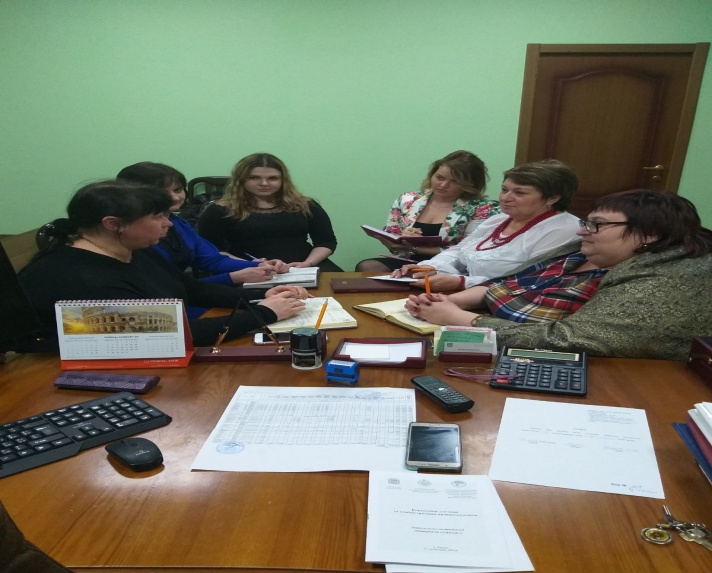 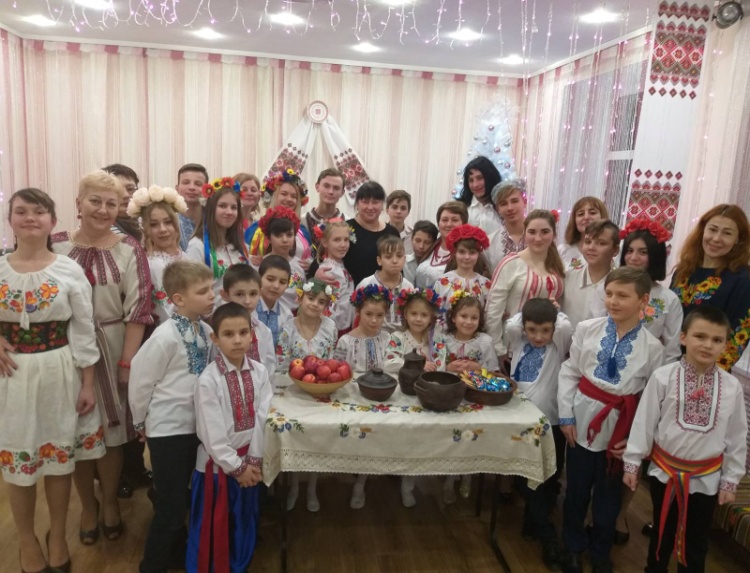 